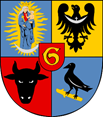 Urząd Miejski w GłogowieKARTA USŁUGSymbol karty:Nr 6WSO.BOM.Nr wydania: 4Nazwa usługi:Wygaszenie zezwoleń na wykonywanie regularnych specjalnych przewozów osób 
w krajowym transporcie drogowym.Cel usługi:Wygaśnięcie zezwolenia na wykonywanie regularnych specjalnych przewozów osób w krajowym transporcie drogowym.Kogo dotyczy?Przedsiębiorca prowadzący działalność gospodarczą w zakresie regularnych przewozów osób w krajowym transporcie drogowym, na podst. zezwolenia wydanego przez Prezydenta Miasta Głogowa.Podstawy prawne:Ustawa z dnia 6 września 2001r. o transporcie drogowym.Ustawa z dnia 14 czerwca 1960 roku Kodeks postępowania administracyjnego.Wymagane dokumenty:Zawiadomienie o wygaszenie zezwoleń  na wykonywania działalności w zakresie wykonywania regularnych specjalnych przewozów osób w krajowym transporcie drogowym.Oryginał udzielonego zezwolenia na wykonywanie regularnych przewozów osób 
w krajowym transporcie drogowym  (zwrot zezwolenia na podst. art.16 ust.3 ustawy 
o transporcie drogowym).Czas realizacji:Zgodnie z art. 35 § 1 i 3 kpa – sprawę załatwia się bez zbędnej zwłoki, nie później niż w ciągu miesiąca (gdy sprawa wymaga przeprowadzenia postępowania wyjaśniającego).Opłaty:Nie podlega opłacie.Tryb odwoławczy:Stronie przysługuje prawo wniesienia odwołania do Samorządowego KolegiumOdwoławczego w Legnicy w terminie 14 dni od dnia doręczenia decyzji, za pośrednictwem Prezydenta Miasta Głogowa.Rezultat realizacji usługi:Wydanie decyzji o wygaśnięciu zezwolenia na wykonywanie regularnych przewozów osób 
w krajowym transporcie drogowym.Etapy realizacji usługi: -Gdzie załatwię  sprawę?Wydział Spraw Obywatelskich, Biuro Obsługi Mieszkańca – pok. Nr 18  i   Nr 205  lub w postaci podania elektronicznego, korzystając z profilu zaufanego.Dodatkowe informacje:Szczegółowych informacji udzieli:  inspektor - Anna Nachaj pok. Nr 205,  tel. 76 7265 445;  e-mail: ewid2@glogow.um.gov.plZałączniki:Zawiadomienie o wygaszenie zezwoleń na wykonywania działalności w zakresie wykonywania regularnych specjalnych przewozów osób w krajowym transporcie drogowym.Data ostatniej modyfikacji:25 marca 2022 rokuAutor:Anna Nachaj – inspektor, Wydział Spraw Obywatelskich, Biuro Obsługi Mieszkańca.